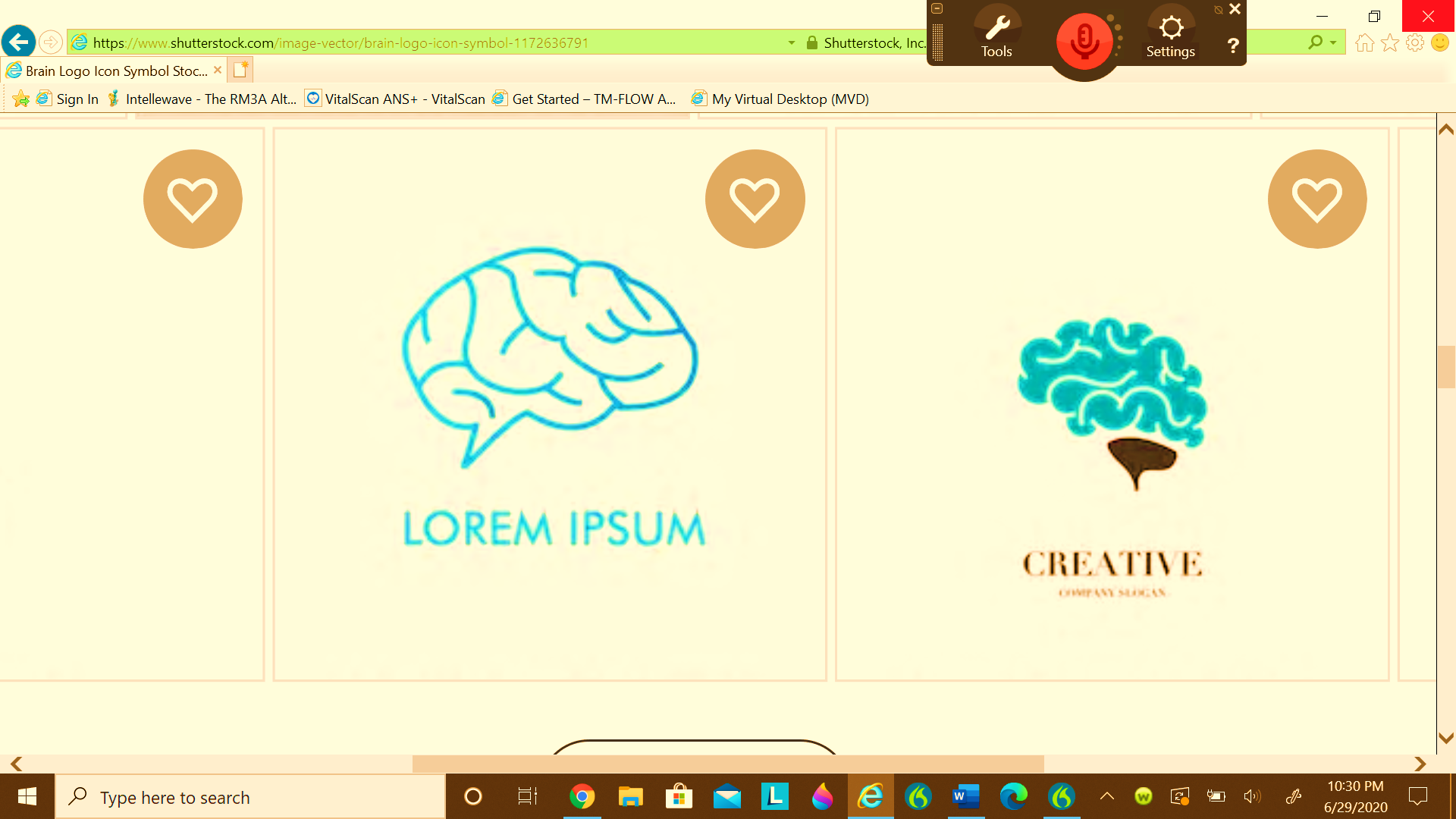     Neurology FirstMaysa Ridha, MD   Tel: 317 798 0040 / Fax: 844 232 5030107 S. Washington St.								13400 N. Meridian St.Suite C, Kokomo, IN 46901 		            www.neurologyfirst.net		Suite 283, Carmel, IN 46032____________________________________________________________ _____________________________ PATIENT NAME:							   DATE OF BIRTH:	CELL PHONE #:     					ALTERNATIVE PHONE#:--------------------------------------------------------------------------------------------------------------------------------------------------ADDRESS:        ZIP CODE:      			 		CITY:       				 	STATE:  IN _________________________________________________________________________________________________REFERRING PROVIDER: PHONE:						FAX:__________________________________________________________________________________________________REASON FOR THE REFERRAL:---------------------------------------------------------------------------------------------------------------------------------------------------INSURANCE PRIMARY  INSURANCE COMPANY:   ID #:									Group #:Subscriber Name: 							Subscriber Date of Birth:PATIENT RELATIONSHIP TO SUBSCRIBER: (circle one)       SELF        			SPOUSE         				CHILD			OTHER============================================================================SECONDARY INSURANCE COMPANY:    ID #:									Group #:Subscriber Name: 							Subscriber Date of BirthPATIENT RELATIONSHIP TO SUBSCRIBER: (circle one)       SELF        			SPOUSE         				CHILD			OTHER